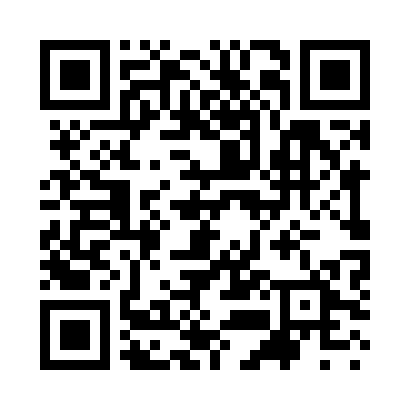 Prayer times for Ramallo, ArgentinaWed 1 May 2024 - Fri 31 May 2024High Latitude Method: NonePrayer Calculation Method: Muslim World LeagueAsar Calculation Method: ShafiPrayer times provided by https://www.salahtimes.comDateDayFajrSunriseDhuhrAsrMaghribIsha1Wed6:117:3512:583:586:207:402Thu6:117:3612:583:576:197:393Fri6:127:3712:583:566:187:384Sat6:137:3712:583:566:177:375Sun6:137:3812:573:556:167:366Mon6:147:3912:573:546:167:367Tue6:157:3912:573:546:157:358Wed6:157:4012:573:536:147:349Thu6:167:4112:573:526:137:3410Fri6:167:4212:573:526:127:3311Sat6:177:4212:573:516:127:3212Sun6:187:4312:573:506:117:3213Mon6:187:4412:573:506:107:3114Tue6:197:4512:573:496:097:3015Wed6:197:4512:573:496:097:3016Thu6:207:4612:573:486:087:2917Fri6:207:4712:573:486:077:2918Sat6:217:4712:573:476:077:2819Sun6:227:4812:573:476:067:2820Mon6:227:4912:573:466:067:2721Tue6:237:4912:573:466:057:2722Wed6:237:5012:583:456:057:2723Thu6:247:5112:583:456:047:2624Fri6:247:5112:583:456:047:2625Sat6:257:5212:583:446:037:2626Sun6:257:5312:583:446:037:2527Mon6:267:5312:583:446:037:2528Tue6:267:5412:583:436:027:2529Wed6:277:5512:583:436:027:2530Thu6:277:5512:583:436:027:2431Fri6:287:5612:593:436:017:24